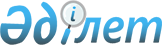 Об утверждении Правил проведения раздельных сходов местного сообщества и количественного состава представителей жителей сел для участия в сходе местного сообщества Тимирязевского сельского округа Тимирязевского района Северо-Казахстанской области
					
			Утративший силу
			
			
		
					Решение Тимирязевского районнного маслихата Северо-Казахстанской области от 28 февраля 2014 года N 24/15. Зарегистрировано Департаментом юстиции Северо-Казахстанской области 2 апреля 2014 года N 2633. Утратил силу решением Тимирязевского районного маслихата Северо-Казахстанской области от 3 марта 2022 года № 10/10
      Сноска. Утратил силу решением Тимирязевского районного маслихата Северо-Казахстанской области от 03.03.2022 № 10/10 (вводится в действие по истечении десяти календарных дней после дня его первого официального опубликования).
      В соответствии с пунктом 6 статьи 39-3 Закона Республики Казахстан от 23 января 2001 года "О местном государственном управлении и самоуправлении в Республике Казахстан" и постановлением Правительства Республики Казахстан от 18 октября 2013 года № 1106 "Об утверждении Типовых правил проведения раздельных сходов местного сообщества" Тимирязевский районный маслихат РЕШИЛ:
      1. Утвердить прилагаемые Правила проведения раздельных сходов местного сообщества Тимирязевского сельского округа Тимирязевского района Северо-Казахстанской области.
      2. Утвердить количественный состав представителей жителей сел для участия в сходе местного сообщества Тимирязевского сельского округа Тимирязевского района Северо-Казахстанской области согласно приложению к настоящему решению.
      3. Настоящее решение вступает в силу со дня государственной регистрации и вводится в действие по истечении десяти календарных дней после дня его первого официального опубликования. Количественный состав представителей жителей улиц села Тимирязево, села Рассвет Тимирязевского сельского округа Тимирязевского района Северо-Казахстанской области для участия в сходе местного сообщества Правила проведения раздельных сходов местного сообщества Тимирязевского сельского округа Тимирязевского района Северо-Казахстанской области
1. Общие положения
      1. Настоящие Правила проведения раздельных сходов местного сообщества Тимирязевского сельского округа Тимирязевского района Северо-Казахстанской области разработаны в соответствии с пунктом 6 статьи 39-3 Закона Республики Казахстан от 23 января 2001 года "О местном государственном управлении и самоуправлении в Республике Казахстан", постановлением Правительства Республики Казахстан от 18 октября 2013 года № 1106 "Об утверждении Типовых правил проведения раздельных сходов местного сообщества" и устанавливают порядок проведения раздельных сходов местного сообщества жителей сел Тимирязевского сельского округа Тимирязевского района Северо-Казахстанской области. 
      2. Раздельный сход местного сообщества жителей сел (далее - раздельный сход) на территории Тимирязевского сельского округа Тимирязевского района Северо-Казахстанской области созывается и проводится с целью избрания представителей для участия в сходе местного сообщества. 2. Порядок проведения раздельных сходов
      3. Раздельный сход созывается акимом Тимирязевского сельского округа Тимирязевского района Северо-Казахстанской области.
      Проведение раздельного схода допускается при наличии положительного решения акима Тимирязевского района Северо-Казахстанской области на проведение схода местного сообщества.
      4. О времени, месте созыва раздельных сходов и обсуждаемых вопросах население местного сообщества оповещается не позднее чем за десять календарных дней до дня его проведения через районные газеты "Көтерілген тың", "Нива" или иными способами.
      5. Проведение раздельного схода в пределах сел Тимирязевского сельского округа Тимирязевского района Северо-Казахстанской области организуется акимом Тимирязевского сельского округа Тимирязевского района Северо-Казахстанской области.
      6. Перед открытием раздельного схода проводится регистрация присутствующих жителей сел Тимирязевского сельского округа Тимирязевского района Северо-Казахстанской области, имеющих право в нем участвовать.
      7. Раздельный сход открывается акимом Тимирязевского сельского округа Тимирязевского района Северо-Казахстанской области или уполномоченным им лицом.
      Председателем раздельного схода является аким Тимирязевского сельского округа Тимирязевского района Северо-Казахстанской области или уполномоченное им лицо.
      Для оформления протокола раздельного схода открытым голосованием избирается секретарь.
      8. Кандидатуры представителей жителей сел Тимирязевского сельского округа Тимирязевского района Северо-Казахстанской области для участия в сходе местного сообщества выдвигаются участниками раздельного схода в соответствии с количественным составом, утвержденным Тимирязевским районным маслихатом.
      9. Голосование проводится открытым способом персонально по каждой кандидатуре. Избранными считаются кандидаты, набравшие наибольшие голоса участников раздельного схода.
      10. На раздельном сходе ведется протокол, который подписывается председателем и секретарем и передается в аппарат акима Тимирязевского сельского округа Тимирязевского района Северо-Казахстанской области.
					© 2012. РГП на ПХВ «Институт законодательства и правовой информации Республики Казахстан» Министерства юстиции Республики Казахстан
				
Председатель XXIV сессии
районного маслихата
А. Габова
Секретарь
районного маслихата
С. МустафинПриложение
к решению районного маслихата
от 28 февраля 2014 года № 24/15
№ п/п
Наименование улиц
Количество представителей жителей улиц села Тимирязево, села Рассвет Тимирязевского сельского округа Тимирязевского района Северо-Казахстанской области (человек)
1.
Для жителей улицы Букетова села Тимирязево Тимирязевского сельского округа Тимирязевского района Северо-Казахстанской области
4
2.
Для жителей улицы Валиханова села Тимирязево Тимирязевского сельского округа Тимирязевского района Северо-Казахстанской области
1
3.
Для жителей улицы Абая села Тимирязево Тимирязевского сельского округа Тимирязевского района Северо-Казахстанской области
1
4.
Для жителей улицы Новая села Тимирязево Тимирязевского сельского округа Тимирязевского района Северо-Казахстанской области
2
5.
Для жителей улицы Омарова села Тимирязево Тимирязевского сельского округа Тимирязевского района Северо-Казахстанской области
1
6.
Для жителей улицы Космонавтов села Тимирязево Тимирязевского сельского округа Тимирязевского района Северо-Казахстанской области
1
7.
Для жителей улицы Бауыржана Момышұлы села Тимирязево Тимирязевского сельского округа Тимирязевского района Северо-Казахстанской области
1
8.
Для жителей улицы Жеңіс села Тимирязево Тимирязевского сельского округа Тимирязевского района Северо-Казахстанской области
2
9.
Для жителей улицы Первоцелинников села Тимирязево Тимирязевского сельского округа Тимирязевского района Северо-Казахстанской области
1
10.
Для жителей улицы Жумабаева села Тимирязево Тимирязевского сельского округа Тимирязевского района Северо-Казахстанской области
1
11.
Для жителей улицы Тәуелсіздік села Тимирязево Тимирязевского сельского округа Тимирязевского района Северо-Казахстанской области
1
12.
Для жителей улицы Олимпийская, переулков Олимпийский-1, Олимпийский-2 села Тимирязево Тимирязевского сельского округа Тимирязевского района Северо-Казахстанской области 
2
13.
Для жителей улиц Урицкого, Пушкина, Дорожная, переулка Дорожный села Тимирязево Тимирязевского сельского округа Тимирязевского района Северо-Казахстанской области 
1
14.
Для жителей улицы Утеубаева села Тимирязево Тимирязевского сельского округа Тимирязевского района Северо-Казахстанской области
1
15.
Для жителей улицы Кирова села Тимирязево Тимирязевского сельского округа Тимирязевского района Северо-Казахстанской области
1
16.
Для жителей улицы Плетнева села Тимирязево Тимирязевского сельского округа Тимирязевского района Северо-Казахстанской области
1
17.
Для жителей улицы Дубровского, переулков Дубровского, Больничный села Тимирязево Тимирязевского сельского округа Тимирязевского района Северо-Казахстанской области 
2
18.
Для жителей улицы Комарова села Тимирязево Тимирязевского сельского округа Тимирязевского района Северо-Казахстанской области
1
19.
Для жителей улицы Фадеева села Тимирязево Тимирязевского сельского округа Тимирязевского района Северо-Казахстанской области
1
20.
Для жителей улиц Чкалова, Некрасова села Тимирязево Тимирязевского сельского округа Тимирязевского района Северо-Казахстанской области 
1
21.
Для жителей улицы Шаталова села Тимирязево Тимирязевского сельского округа Тимирязевского района Северо-Казахстанской области 
1
22.
Для жителей улицы Комсомольская села Тимирязево Тимирязевского сельского округа Тимирязевского района Северо-Казахстанской области
2
23.
Для жителей улиц Энергетиков-1, Энергетиков-2 села Тимирязево Тимирязевского сельского округа Тимирязевского района Северо-Казахстанской области 
1
24.
Для жителей улицы Водопроводная села Тимирязево Тимирязевского сельского округа Тимирязевского района Северо-Казахстанской области
1
25.
Для жителей улицы Терешковой села Тимирязево Тимирязевского сельского округа Тимирязевского района Северо-Казахстанской области
1
26.
Для жителей улицы Первомайская села Тимирязево Тимирязевского сельского округа Тимирязевского района Северо-Казахстанской области
1
27.
Для жителей улицы Горького села Тимирязево Тимирязевского сельского округа Тимирязевского района Северо-Казахстанской области
2
28.
Для жителей улицы Молодежная села Тимирязево Тимирязевского сельского округа Тимирязевского района Северо-Казахстанской области
1
29.
Для жителей улицы Мира села Тимирязево Тимирязевского сельского округа Тимирязевского района Северо-Казахстанской области
1
30.
Для жителей улицы Полевая села Тимирязево Тимирязевского сельского округа Тимирязевского района Северо-Казахстанской области
1
31.
Для жителей улицы Юбилейная села Тимирязево Тимирязевского сельского округа Тимирязевского района Северо-Казахстанской области
1
32.
Для жителей улиц Северная, Шухова, переулка Шухова села Тимирязево Тимирязевского сельского округа Тимирязевского района Северо-Казахстанской области 
2
33.
Для жителей улиц Краснодарская, Приозерная села Тимирязево Тимирязевского сельского округа Тимирязевского района Северо-Казахстанской области 
1
34.
Для жителей переулков Садовый, Октябрьский села Тимирязево Тимирязевского сельского округа Тимирязевского района Северо-Казахстанской области 
1
35.
Для жителей улиц Восточная, Целинная села Тимирязево Тимирязевского сельского округа Тимирязевского района Северо-Казахстанской области 
1
36.
Для жителей улицы Ленина села Тимирязево Тимирязевского сельского округа Тимирязевского района Северо-Казахстанской области 
1
37.
Для жителей улицы Гоголя села Тимирязево Тимирязевского сельского округа Тимирязевского района Северо-Казахстанской области 
2
38.
Для жителей улиц Брянская, Элеваторная, Степная села Тимирязево Тимирязевского сельского округа Тимирязевского района Северо-Казахстанской области 
1
39.
Для жителей улицы Турищева, переулка Школьный села Тимирязево Тимирязевского сельского округа Тимирязевского района Северо-Казахстанской области 
1
40.
Для жителей улицы Североморская села Тимирязево Тимирязевского сельского округа Тимирязевского района Северо-Казахстанской области
2
41.
Для жителей улицы Гагарина села Тимирязево Тимирязевского сельского округа Тимирязевского района Северо-Казахстанской области
1
42.
Для жителей улиц Кооперативная, Рабочая, Дальная села Тимирязево Тимирязевского сельского округа Тимирязевского района Северо-Казахстанской области 
2
43.
Для жителей улицы Центральная села Тимирязево Тимирязевского сельского округа Тимирязевского района Северо-Казахстанской области
2
44.
Для жителей улицы Вокзальная села Тимирязево Тимирязевского сельского округа Тимирязевского района Северо-Казахстанской области
1
45.
Для жителей улицы Школьная села Тимирязево Тимирязевского сельского округа Тимирязевского района Северо-Казахстанской области
1
46.
Для жителей улиц Алтынсарина, Курмангазы, Муканова, Полевая, Тимирязевская, Урожайная села Рассвет Тимирязевского сельского округа Тимирязевского района Северо-Казахстанской области 
1Утверждены
решением Тимирязевского
районного маслихата
от 28 февраля 2014 года № 24/15